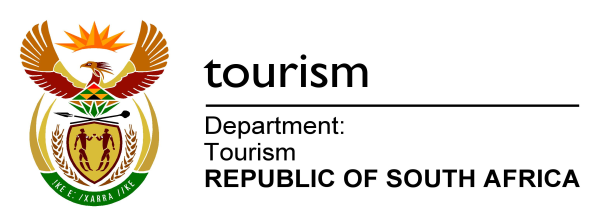 NATIONAL ASSEMBLY:QUESTION FOR WRITTEN REPLY:Question Number:	540Date of Publication:	4 March 2016NA IQP Number:	6Date of reply:		Mr J Vos (DA) to ask the Minister of Tourism:(1)	(a) How many SA Tourism country offices are currently in operation, and (b) in which countries are these situated;(2)	what are the full details of (a) the budget in rands allocated to each of the specified offices and (b) the number of staff members employed at each of the specified offices?												NW646EReply(a) 	13 Country Offices are currently in operation.(b)  	The South African Tourism offices are situated in the following countries:	USAUKGermanyFranceNetherlandsItaly (to be closed in 2016/17 financial year)IndiaChinaJapanAustraliaAngola (rental agreement ending August 2016)NigeriaBrazil (General Marketing Agent)(a)	(b)	 Country Office2015/16 Budgets1. USAR69 069 634 2. UKR52 316 899 3. GermanyR54 297 239 4. FranceR35 939 548 5. NetherlandsR27 687 781 6. ItalyR14 771 183 7. IndiaR32 166 316 8. ChinaR26 617 535 9. JapanR12 664 850 10. AustraliaR33 239 550 11. AngolaR14 251 649 12. NigeriaR25 035 247 13. Brazil R23 658 828  Country OfficeNumber of Staff (approved headcount)1. USA72. UK63. Germany74. France4 5. Netherlands4 6. Italy57. India4 8. China59. Japan310. Australia3 11. Angola1 (Trade Relations Manager only)12. Nigeria413. Brazil General Marketing Agent 